Venerdi 20 Aprile 2018Orario corretto*/**/***/**** ricognizione unicaIl comitato organizzatore NON RISPONDE di eventuali furti e/o danni subiti nei parcheggi o nelle scuderie.! PARCHEGGI E SCUDERIE NON CUSTODITI !MAGGIOREISEOInizio ore   8.00A120 (6 anni) Inizio ore   8.30A100 / A110 / A120 / A130 *Circa ore   9.20C 140 fasi c.A seguireC 135 tempo **A seguireC 130 tempo **A seguireC 125 tempo ** (senza montepremi)Circa ore 14.00C 120 fasi c. ***A seguireC 115 fasi c. ***Circa ore 17.30B 110 fasi c./ B 100 fasi c./  B 90 prec.****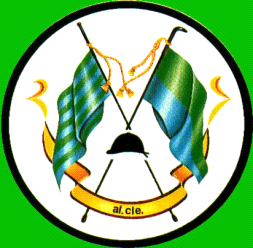 